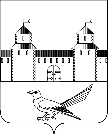 от  16.05.2016 № 708-пОб утверждении схемы расположенияземельного участка на кадастровом плане	В соответствии со статьёй 11.10 Земельного кодекса Российской Федерации, со статьёй 16 Федерального закона от 06.10.2003 № 131 – ФЗ «Об общих принципах организации местного самоуправления в Российской Федерации», приказом Минэкономразвития РФ от 01.09.2014 № 540 «Об утверждении классификатора видов разрешенного использования земельных участков», руководствуясь статьями 32, 35, 40 Устава муниципального образования Сорочинский городской округ Оренбургской области и поданного заявления (вх. № 2940 от 11.05.2016), администрация Сорочинского городского округа Оренбургской области ПОСТАНОВЛЯЕТ:       1. Утвердить схему расположения земельных участков на кадастровом плане образованных путем раздела земельного участка с кадастровым номером 56:45:0102018:30 входящий в единый участок землепользования, сформированный согласно проекта планировки условные номераземельных участков56:45:0102018:30:ЗУ1;56:45:0102018:30:ЗУ2;56:45:0102018:30: ЗУ3; с местоположением:   1.1. ЗУ1- Площадь земельного участка 1453кв. м., расположенный в кадастровом квартале: 56:45:0102018 по адресу: Российская Федерация, Оренбургская область, г. Сорочинск, ул. Транспортная 3, корпус 5Разрешенное использование: земли под зданиями (строениями), сооружениями (профилакторий для автомобилей).  Категория земель: земли населенных пунктов.ЗУ2- Площадь земельного участка 1649 кв. м., расположенный в кадастровом квартале: 56:45:0102018 по адресу: Оренбургская область, г. Сорочинск, ул. Транспортная 3,корпус 6Разрешенное использование:земли под зданиями (строениями), сооружениями (профилакторий для автомобилей).  Категория земель: земли населенных пунктов.ЗУ3- Площадь земельного участка 2220 кв. м., расположенный в кадастровом квартале: 56:45:0102018 по адресу: Оренбургская область, г. Сорочинск,ул. Транспортная 3,корпус7Разрешенное использование:земли под зданиями (строениями), сооружениями (профилакторий для автомобилей).  Категория земель: земли населенных пунктов.      2. Контроль за исполнением настоящего постановления возложить на главного архитектора муниципального образования Сорочинский городской округ - Александра Федотовича Крестьянова.3. Настоящее постановление вступает в силу со дня подписания и подлежит размещению на Портале МО Сорочинский городской округ.Глава муниципального образованияСорочинский городской округ 					Т.П. МелентьеваРазослано: в дело – 1 экз., УАГи КС– 1 экз., прокуратура – 1 экз., заявителю – 2 экз.Администрация Сорочинского городского округа Оренбургской области                                            ПОСТАНОВЛЕНИЕ